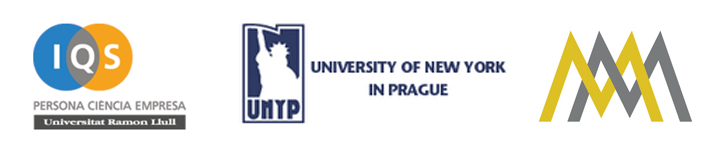 Ramon Llull University, IQS School of Management, BarcelonaUniversity of New York in Prague (UNYP)Summit Global Education ProgramsTEXTBOOKSIntroduction to the European Union (all courses)BUS 324:  Introduction to the European Union – Multidisciplinary perspective with an emphasis on Business issuesPOL 324:  Introduction to the European Union – Multidisciplinary perspective with an emphasis on Political issuesSOC 324:  Introduction to the European Union – Multidisciplinary perspective with an emphasis on    Social issuesEUR 324:  Introduction to the European Union Required Textbook:“Understanding the European Union”, by John McCormick, Palgrave Macmillan, 6th edition (or…5th Ed.), 2011Rent: Textbook digital rental: 360 days: $28.00 http://www.coursesmart.com/IR/6109337/9781137362346?__hdv=6.8 Buy (digital): http://www.summitstudyabroad.com/bookstore.htmlRecommended Reading:Under A Cruel Star: A Life in Prague 1941-1... by Heda Margolius KovalyBloodlands: Europe Between Hitler and Stalin by Timothy SnyderBuy (digital): http://www.summitstudyabroad.com/bookstore.html
MGT 321: Cross Cultural ManagementRequired Textbooks:“Cultural Intelligence: Living and Working Globally”, by David Thomas and Kerr Inkson, Berrett-Koehler Publishers, 2009Rent: Textbook digital rental: 180 days: $15.95 http://www.coursesmart.com/IR/6109337/9781576756256?__hdv=6.8 Buy (digital):  http://www.summitstudyabroad.com/bookstore.html “Managing Across Cultures: The 7 Keys to Doing Business with a Global Mindset” by Charlene Solomon and Michael S. Schell, McGraw Hill, 2009Rent: Textbook digital rental: Unlimited:  $38.00 http://www.coursesmart.com/IR/6109337/9780071605854?__hdv=6.8 Buy (digital): http://www.summitstudyabroad.com/bookstore.html Suggested Optional Textbooks:“Understanding the European Union”, by John McCormick, Palgrave Macmillan, 6th edition (or…5th Ed., 2011)Rent: Textbook digital rental: 360 days: $28.00 http://www.coursesmart.com/IR/6109337/9781137362346?__hdv=6.8 Buy (digital): http://www.summitstudyabroad.com/bookstore.html COM 320: Cross Cultural CommunicationsRequired Textbook:“Cultural Intelligence: Living and Working Globally”, by David Thomas and Kerr Inkson, Berrett-Koehler Publishers, 2009Rent: Textbook digital rental: 180 days: $15.95 http://www.coursesmart.com/IR/6109337/9781576756256?__hdv=6.8 Buy (digital):  http://www.summitstudyabroad.com/bookstore.html Suggested Optional Textbooks:“Understanding the European Union”, by John McCormick, Palgrave Macmillan, 6th edition (or…5th Ed., 2011)Rent: Textbook digital rental: 360 days: $28.00 http://www.coursesmart.com/IR/6109337/9781137362346?__hdv=6.8 Buy (digital): http://www.summitstudyabroad.com/bookstore.htmlBUS 328: International BusinessRequired Textbooks:“International Business: The New Realities, Second Edition”, by S. Tamer Cavusgil; Gary Knight; John R. Riesengerger, Prentice Hall, 2012Rent: Textbook digital rental: $79.99 http://www.coursesmart.com/IR/6109337/9780136090724?__hdv=6.8 Buy or Rent (Amazon): http://www.summitstudyabroad.com/bookstore.html “Managing Across Cultures: The 7 Keys to Doing Business with a Global Mindset” by Charlene Solomon and Michael S. Schell, McGraw Hill, 2009Rent: Textbook digital rental: Unlimited:  $38.00 http://www.coursesmart.com/IR/6109337/9780071605854?__hdv=6.8 Buy (digital): http://www.summitstudyabroad.com/bookstore.html Suggested Optional Textbooks:“Understanding the European Union”, by John McCormick, Palgrave Macmillan, 6th edition (or…5th Ed., 2011)Rent: Textbook digital rental: 360 days: $28.00 http://www.coursesmart.com/IR/6109337/9781137362346?__hdv=6.8 Buy (digital): http://www.summitstudyabroad.com/bookstore.htmlENT 329: Global Entrepreneurship (self-guided study)Required Textbook:"New Venture Creation: Entrepreneurship for the 21st Century", by Stephen Spinelli and Rob Adams, McGraw-Hill/Irwin; 9 edition, 2011Rent: Textbook digital rental: 180 days: $82.68 http://www.coursesmart.com/IR/6109337/0077429486?__hdv=6.8 Buy/Rent: http://www.summitstudyabroad.com/bookstore.html “Managing Across Cultures: The 7 Keys to Doing Business with a Global Mindset” by Charlene Solomon and Michael S. Schell, McGraw Hill, 2009Rent: Textbook digital rental: Unlimited:  $38.00 http://www.coursesmart.com/IR/6109337/9780071605854?__hdv=6.8 Buy (digital): http://www.summitstudyabroad.com/bookstore.html Suggested Optional Textbooks:“Understanding the European Union”, by John McCormick, Palgrave Macmillan, 6th edition (or…5th Ed., 2011)Rent: Textbook digital rental: 360 days: $28.00 http://www.coursesmart.com/IR/6109337/9781137362346?__hdv=6.8 Buy (digital): http://www.summitstudyabroad.com/bookstore.htmlINT 320: Global Studies: Debates, Trends and Current Issues in the International Political Economy"Introduction to International Political Economy", Sixth Edition, David N. Balaam; Bradford Dillman, Pearson, 2014 Buy or Rent: either 5th or 6th edition:  http://www.summitstudyabroad.com/bookstore.html “Understanding the European Union”, by John McCormick, Palgrave Macmillan, 6th edition (or…5th Ed., 2011)Rent: Textbook digital rental: 360 days: $28.00 http://www.coursesmart.com/IR/6109337/9781137362346?__hdv=6.8 Buy (digital): http://www.summitstudyabroad.com/bookstore.html